CENTRO EDUCACIONAL DE ADULTOS ISABEL LA CATOLICA.PUENTE ALTO.ASIGNATURAEducación MatemáticasNIVEL3° Nivel AUNIDADUnidad N° 1Multiplicación y división  de números decimalesAPRENDIZAJE ESPERADOResolver problemas que involucran multiplicaciones de números decimales.• Reconocer las propiedades delas operaciones con númerosdecimales.OBJETIVO DE LA GUIA.Los estudiantes conocerán estrategias de cálculo. Procedimiento para multiplicar números decimales.INDICADORES DE EVALUACION.Aplica procedimientos de cálculo escrito, mental y con calculadora para multiplicar números decimales.INSTRUCCIONES PARA EL DESARROLLO DE LA GUIA.Leer comprensivamente las indicaciones para resolver los ejercicios, luego trabaja en el texto.GUIA Nº 8FECHA: 10/8/2020NOMBRE DE LA GUIA“ Multiplicar decimales”Módulo 1 Ampliando el conocimiento de los números Unidad N°1 Multiplicación y división de números decimales.En esta clase, usted resolverá problemas que involucran multiplicaciones de números decimales y  Reconocerá las propiedades de las operaciones con números decimales.Es importante insistir en lo fácil que resulta multiplicar un número decimal por una potencia de10: todo lo que hay que hacer es desplazar la coma hacia la derecha. Esto facilita el cálculo aproximado y proporciona la base para el procedimiento de división por un número decimal.Recuerda: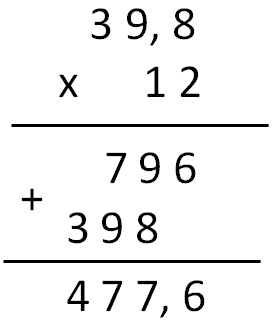 Traba con las páginas del texto desde la 14 a la 18. Te recuerdo que debes archivar tus guías en una carpeta, la que debes entregar en el colegio el día 10 o 11 de Agosto.Te dejo estos Link de apoyo https://youtu.be/PKyHyjiBASw    https://youtu.be/of-6a9RZXfs¡No salgas de casa…!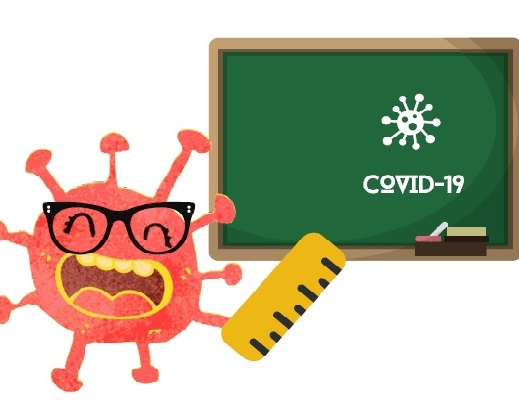 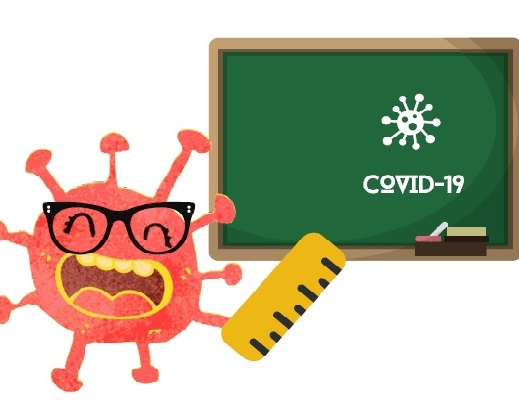 Módulo 1 Ampliando el conocimiento de los números Unidad N°1 Multiplicación y división de números decimales.En esta clase, usted resolverá problemas que involucran multiplicaciones de números decimales y  Reconocerá las propiedades de las operaciones con números decimales.Es importante insistir en lo fácil que resulta multiplicar un número decimal por una potencia de10: todo lo que hay que hacer es desplazar la coma hacia la derecha. Esto facilita el cálculo aproximado y proporciona la base para el procedimiento de división por un número decimal.Recuerda:Traba con las páginas del texto desde la 14 a la 18. Te recuerdo que debes archivar tus guías en una carpeta, la que debes entregar en el colegio el día 10 o 11 de Agosto.Te dejo estos Link de apoyo https://youtu.be/PKyHyjiBASw    https://youtu.be/of-6a9RZXfs¡No salgas de casa…!Módulo 1 Ampliando el conocimiento de los números Unidad N°1 Multiplicación y división de números decimales.En esta clase, usted resolverá problemas que involucran multiplicaciones de números decimales y  Reconocerá las propiedades de las operaciones con números decimales.Es importante insistir en lo fácil que resulta multiplicar un número decimal por una potencia de10: todo lo que hay que hacer es desplazar la coma hacia la derecha. Esto facilita el cálculo aproximado y proporciona la base para el procedimiento de división por un número decimal.Recuerda:Traba con las páginas del texto desde la 14 a la 18. Te recuerdo que debes archivar tus guías en una carpeta, la que debes entregar en el colegio el día 10 o 11 de Agosto.Te dejo estos Link de apoyo https://youtu.be/PKyHyjiBASw    https://youtu.be/of-6a9RZXfs¡No salgas de casa…!Módulo 1 Ampliando el conocimiento de los números Unidad N°1 Multiplicación y división de números decimales.En esta clase, usted resolverá problemas que involucran multiplicaciones de números decimales y  Reconocerá las propiedades de las operaciones con números decimales.Es importante insistir en lo fácil que resulta multiplicar un número decimal por una potencia de10: todo lo que hay que hacer es desplazar la coma hacia la derecha. Esto facilita el cálculo aproximado y proporciona la base para el procedimiento de división por un número decimal.Recuerda:Traba con las páginas del texto desde la 14 a la 18. Te recuerdo que debes archivar tus guías en una carpeta, la que debes entregar en el colegio el día 10 o 11 de Agosto.Te dejo estos Link de apoyo https://youtu.be/PKyHyjiBASw    https://youtu.be/of-6a9RZXfs¡No salgas de casa…!